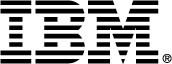 IBM Content Navigator 2.0.3.6Box Integration	F272Course AbstractFor more info: https://www-03.ibm.com/services/learning/ites.wss/zz-en?pageType=page&c=a0011023Course descriptionThis course provides training on IBM Content Navigator and Box integration. You learn how to configure a Box repository in IBM Content Navigator. You also learn how to view, search, and add Box content in the IBM Content Navigator interface.You use the student guide and pre-recorded videos to complete the learning.Duration5 hoursDelivery MethodWBT (Web Based Training)AudienceAnyone who needs to know the capabilities of IBM Content Navigator and Box integration.Administrators who configure IBM Content Navigator.PrerequisiteExperience with IBM Content Navigator.Familiarity with Box.Recommended Courses:F121 - IBM Content Navigator 2.0.2: AdministrationCourse ObjectivesUpon completion of this course, participants will learn how to:View Box Content in IBM Content Navigator.Add Box Content in IBM Content Navigator.Search for Box content in IBM Content Navigator.Create and run a Cross Repository Search.Configure a Box repository in IBM Content Navigator.TopicsView Box Content in IBM Content NavigatorBrowse to Box folders and documents.View and edit Box document properties.Add and view comments.Export Box document properties to a file.Preview content in Content Navigator Viewer.View Box Notes.Add Box Content in IBM Content NavigatorCreate a Box folder.Add a Box document.Move a Box document or a folder to another folder.Copy a Box document to another repository.Share a document from an ECM repository securely through Box.Add a Box document to Favorites.Check Out and Check In documents.Add a Web Link.Search for Box content in IBM Content NavigatorIBM Content Navigator Search viewSearch options and scopeContent based searchProperty based searchSearch for Web LinksCross-Repository SearchEnable Cross-Repository SearchCreate a Cross-Repository SearchProperty MappingRun the Cross-Repository SearchConfigure a Box repository in IBM Content NavigatorConfigure Box repository in Content Navigator.Add the Box repository to a Content Navigator desktop.Set Box repository as the default for Browse.Configure task manager.Enable Box Share Services for a desktop.Set Share Administrator for the Box repository.Configure Box Share and Box Copy for a repository.Box Authentication: OAuth2 Protocol